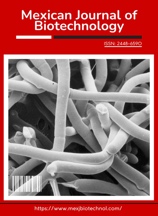 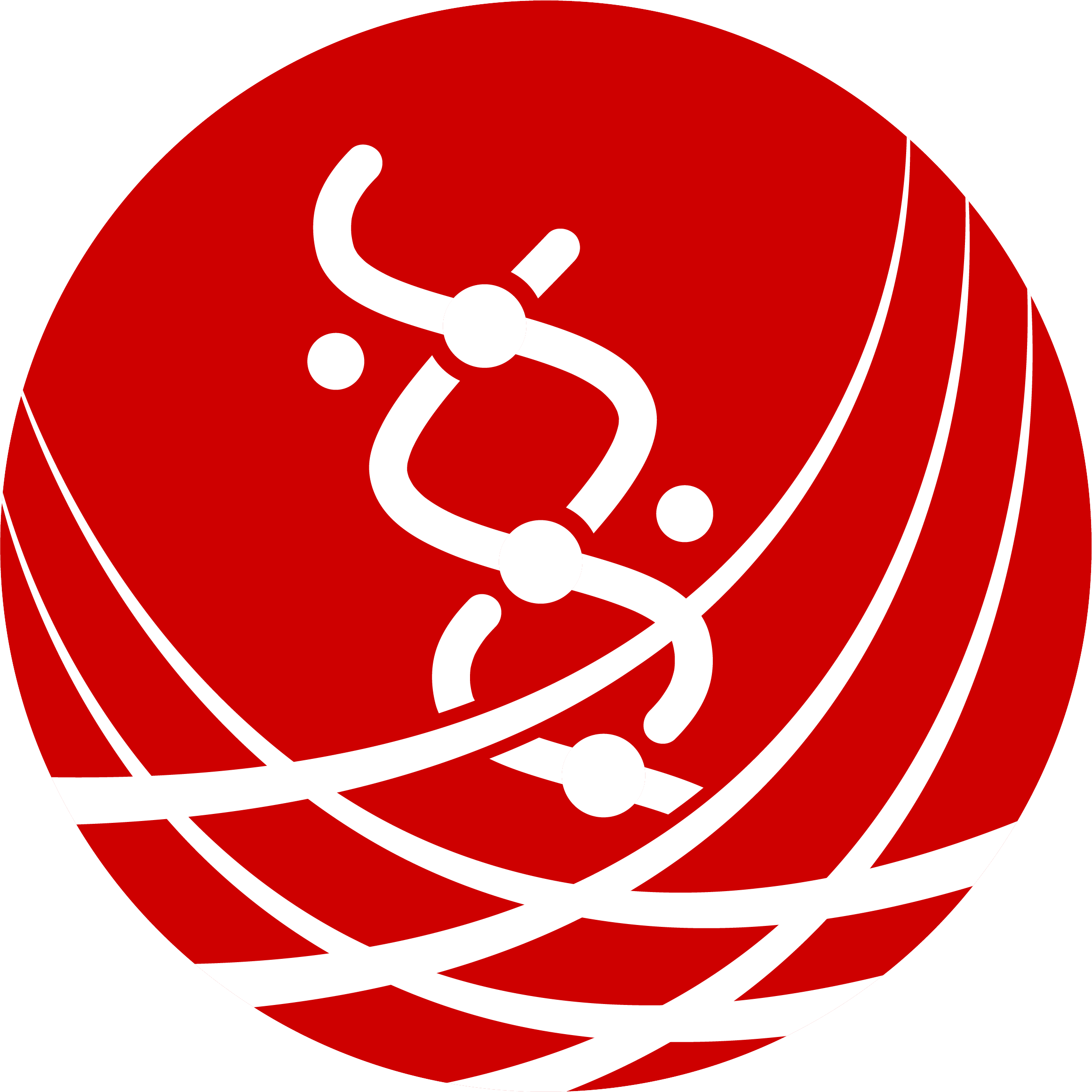 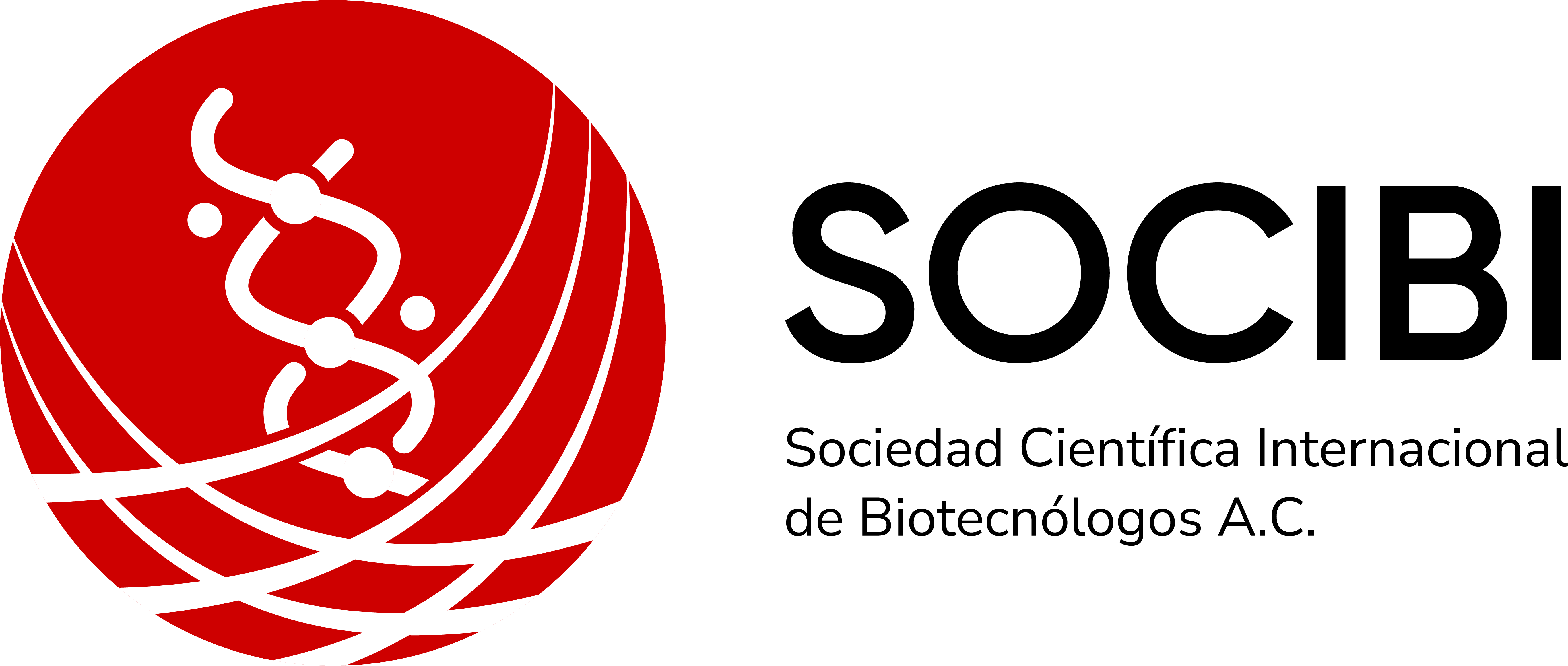 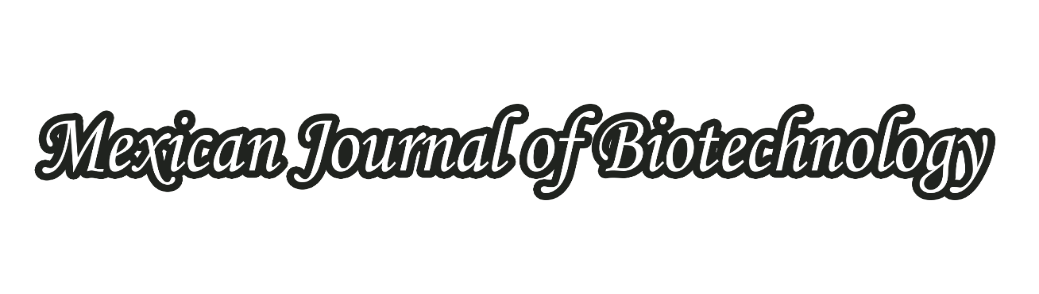 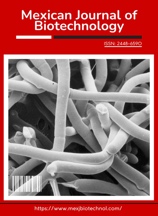 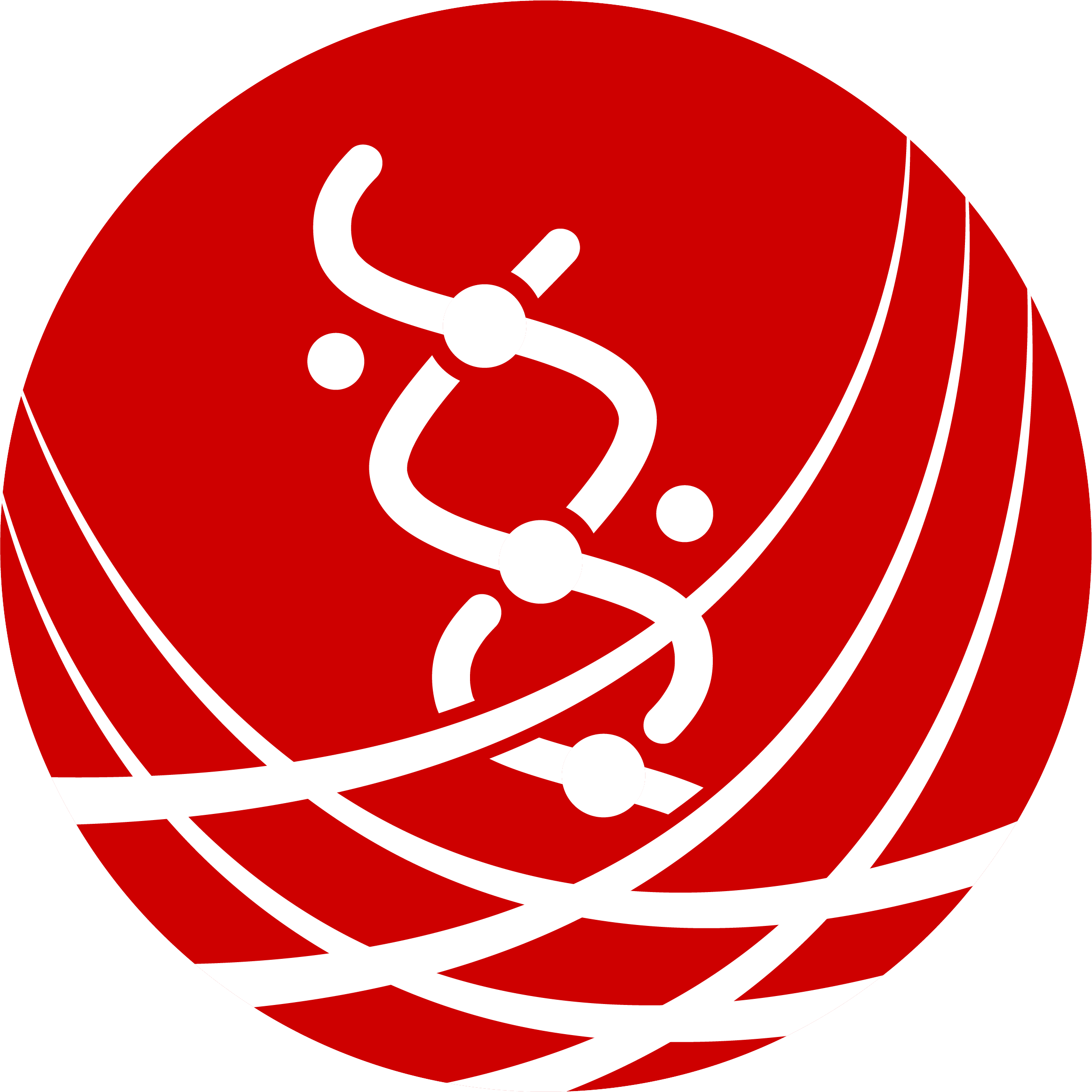 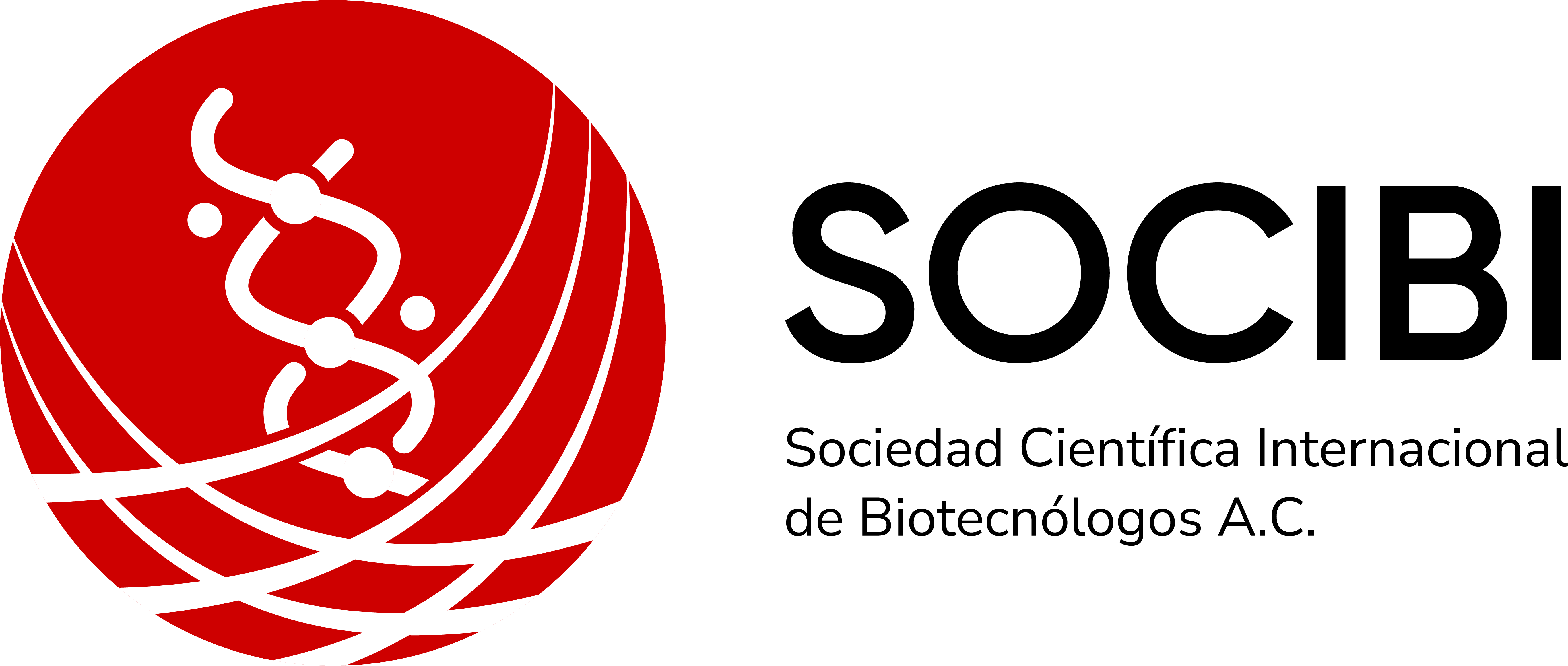 TEMÁTICA: TODAS LAS ÁREAS DE LA BIOTECNOLOGÍA.NO SON CONSIDERADOS DOCUMENTOS QUE NO SE ENCUENTREN DENTRO DEL ÁREA DE LA BIOTECNOLOGÍA.NOTAS GENERALES1. Mexican Journal of Biotechnology es una revista de acceso abierto, publicada por la Sociedad Científica Internacional de Biotecnólogos A. C. (SOCIBI). La cuota de cooperación por artículo aceptado es de MX$3,000.00 y US$250 para autores mexicanos y extranjeros, respectivamente, que sean miembros activos de la SOCIBI. En el caso de autores no miembros de la SOCIBI, la cuota de cooperación por artículo aceptado es de MX$6,000.00 y US$500 para autores mexicanos y extranjeros, respectivamente. Te invitamos a hacerte miembro o a renovar tu membresía de la SOCIBI para mayores informes por favor consulta el siguiente enlace: https://socibiotech.com/La cooperación por publicación deberá ser realizada una vez que su artículo haya sido aceptado, a la cuenta de la Sociedad Científica Internacional de Biotecnólogos (SOCIBI): Nombre: Sociedad Científica Internacional de Biotecnólogos, A.C., Banco: BBVA Bancomer, Número de cuenta:0118679746 Clabe Interbancaria:012830001186797465 SWIFT CODE: BCMRMXMMPYMForma de pago: transferencia bancaria o depósito en banco.Los costos de envío del recurso en el extranjero deberán ser cubiertos por los autores. 2. Los autores deberán seguir la guía de autores cabalmente durante la escritura de su manuscrito (MS) y el tema de publicación deberá ser afín a la revista. Los MS que no presenten todas las secciones como se muestra en la guía de autores (incluidas las tablas y figuras) serán rechazados, ya que esto es un indicador de calidad de la revista. LA SECCIÓN DE RESULTADOS DEBERÁ ESTAR SEPARADA DE LA SECCIÓN DE DISCUSIÓN. 3. El autor para correspondencia deberá incluir una carta de presentación dirigida a la Dra. Carmen Sánchez, editora en jefe de la revista, indicando la novedad y contribución al conocimiento del estudio en cuestión. Además, el autor para correspondencia deberá declarar que el trabajo es original, que ha dirigido la investigación o es el líder de la línea de investigación, que asume completamente la responsabilidad de lo publicado en el documento, que no está incurriendo en falsa autoría, que esta sometiendo el documento en representación de todos los autores y con consentimiento de todos ellos. SE DEBERÁ INDICA EL CORREO ELECTRÓNICO DE TODOS LOS AUTORES DEL DOCUMENTO. Esta información deberá indicarse también en el mensaje electrónico en el que se adjunte el MS.  4. En caso de que un MS este escrito por más de un autor, se debe especificar el autor para correspondencia, quien será el responsable de mantener comunicación con el editor y será el enlace entre el editor y el resto de los coautores.5. El MS deberá ser enviado al correo electrónico; mexjbiotechnol@uatx.mx, el archivo deberá estar en formato Word (espacio sencillo y como se indica en la guía de autores) y guardado electrónicamente con el apellido del primer autor (e.g. López-Gómez et al.), no salvar el documento con el título del trabajo u otro nombre. 6. Favor de leer la sección de ética y políticas de la revista (https://www.mexjbiotechnol.com/ethics-and-policies). Un software (CrossCheck) con tecnología Ithenticate (plagiarim checker) se usa para verificar la originalidad de los documentos.7. La publicación en modalidad comunicación corta (short communication) se refiere a una comunicación breve y concisa, que representa una contribución significativa en el área del conocimiento. La comunicación corta NO es una publicación que reporta resultados preliminares. Los MS que presenten resultados preliminares serán rechazados. 8. El artículo en modalidad revisión (review) debe ser escrito por expertos en determinada área del conocimiento. Los autores que deseen someter una revisión (review) deberán indicar en la carta de presentación las referencias correspondientes a los artículos que hayan publicado en revistas de reconocido prestigio internacional sobre el tema en particular, ya que de esta manera los revisores confirmarán su experticia sobre el tema en cuestión. 9. Los MS que presenten escritura deficiente, mostrando ya sea errores gramaticales, tipográficos, ortográficos y/o sean redundantes en su contenido, tanto en inglés como en español serán rechazados.10. No usar ninguna herramienta electrónica para traducir ya que dicha traducción no es confiable, ni tampoco usar inteligencia artificial como apoyo para la escritura de su MS.11. El objetivo de las figuras y tablas es comunicar de manera rápida, clara y concisa grandes cantidades de información que sería difícil de explicar en el texto. Por ello, las tablas que suelen mostrar poca información, por ejemplo, datos en una sola fila (o columna) no son aceptadas, en cuyo caso dicha información se deberá indicar directamente en el texto. No usar colores en las figuras que muestren barras, debido a que si se imprime el documento en blanco y negro no se comprenderá la información correspondiente.12. La figura propiamente dicha no deberá mostrar ningún símbolo o recuadro que describa lo que significa cada uno de ellos. En la leyenda de la figura se deberá indicar el significado de los diferentes marcadores y símbolos usados.  13. Las figuras y tablas deberán insertarse el texto y ser editables y con alta resolución (600 dpi, archivos JPG o TIF) para que se puedan apreciar bien en una impresión estándar. Durante el proceso de edición, el documento se convertirá a formato PDF, lo que disminuirá su legibilidad. 14. La presentación de las figuras y tablas es muy importante, ya que es un indicador de calidad de la revista, mismas que deberán ser insertadas en el documento. 15. La sección de referencias deberá coincidir con las citas indicadas en el texto (en año y apellido del autor). No usar ninguna herramienta (software) para dar formato a las referencias ya que esto dificulta la edición del documento.16. En las tablas o figuras NO usar tamaño de letra menor a 8 pts. 17.  En caso de someter un manuscrito a Mexican Journal of Biotechnology, que incluya los resultados de una tesis de grado, el director del estudiante deberá ser autor del mencionado artículo. Los manuscritos deberán ser sometidos por el autor para correspondencia, usualmente el director de la tesis de grado. Los estudiantes participantes en la investigación NO PODRÁN someter los documentos a Mex J Biotechnol. Los créditos la institución (e.g. CONAHCYT) o instituciones que apoyan financieramente con recursos y becas a los estudiantes deberán indicarse de manera clara.18. No existen fechas específicas para la recepción de documentos. Los manuscritos pueden ser sometidos en el momento que se desee.A CONTINUACIÓN, SE INDICA LA GUÍA DE AUTORES QUE DESCRIBE DETALLADAMENTE COMO PREPARAR SU MANUSCRITO, FAVOR DE SEGUIR CABALMENTE LAS INSTRUCCIONES. FAVOR DE COLOCAR NÚMERO DE LÍNEA. Título del artículo letra negrilla Arial 14 justificado en minúsculas en inglés. Solo la primera letra del título deberá ir en mayúscula, texto justificado, SIN PUNTO FINAL FAVOR DE ESCRIBIR EL DOCUMENTO EN ESPACIO SENCILLOTítulo del artículo letra negrilla Arial 14 justificado en minúsculas en español. Solo la primera letra del título deberá ir en mayúscula, texto justificado (NO LLEVA PUNTO FINAL)Nombre propio (s) y apellido (s) del (los) autor (es)1, nombre completo, colocar un guion entre el apellido paterno y apellido materno en su caso (para diferenciar apellidos del nombre propio)*. Por favor indique los ORCID iDs de los autores (en caso de que cuente con este identificador)1Lugares de adscripción; departamento, dependencia e institución (en este orden).  Favor de emplear números arábigos consecutivos para indicar los lugares de adscripción respectivos (en caso de que los autores estén adscritos a diferentes instituciones), letra Arial 12 justificado. Indicar autor para correspondencia con asterisco, ejemplo; *Email: autor para correspondencia@gmail.com, el texto justificado.NOTAS: 1. En un trabajo de investigación, el autor para correspondencia es el experto en el tema (e. g. director del proyecto) y debe ir en el último lugar en la lista de autores.2. El primer autor es la persona quien realizó el trabajo experimental y debe ir como primer autor.3. Todos los nombres de los autores participantes en el trabajo deberán indicarse de manera clara iniciando con el nombre propio seguido de los apellidos. 4. Por políticas de calidad de la revista, para incluir o eliminar autores después del proceso de revisión se deberá realizar la solicitud respectiva por escrito con la firma de todos los autores del manuscrito, quienes avalaran la solicitud.ABSTRACTColocar un resumen del trabajo en idioma inglés de 200 palabras como máximo. Usar letra Arial 12. En éste se indicará lo que se realizó en el trabajo, se destacarán los hallazgos más relevantes del mismo y en su caso la aplicación industrial. Todas las abreviaturas usadas en el resumen deberán ser descritas la primera vez que sean mencionadas y a continuación solo se deberán usar dichas abreviaturas. Es importante colocar un resumen claro y conciso, evitar redundancias y palabras innecesarias (e.g. en este trabajo, nuestros resultados, etc.). Nombre científico en cursiva. Enviar el documento en formato Word y con los números de líneas. En la sección del abstract no se deberán colocar referencias. El abstract y el resumen son traducciones respectivas y deberán incluir la misma información. NO USAR NINGUNA HERRAMIENTA ELECTRÓNICA PARA TRADUCIR YA QUE LA TRADUCCIÓN NO ES CONFIABLE.  No convertir el documento a PDF.Keywords: 6 palabras clave como máximo en orden alfabético y texto justificado en idioma inglés. Indicar en cursiva solo nombres científicos. Letra Arial 12 texto justificado.RESUMENColocar un resumen del trabajo en español de 200 palabras como máximo. Deberá indicarse la misma información que se mencionó en el resumen en idioma inglés. Usar letra Arial 12 justificado. Todas las abreviaturas usadas en el resumen deberán ser descritas la primera vez que sean mencionadas y a continuación solo se deberán usar dichas abreviaturas. Es importante colocar un resumen claro y conciso, evitar redundancias y palabras innecesarias (e.g. en este trabajo, nuestros resultados, etc.). Nombre científico en cursiva. Enviar el documento en formato Word y con los números de líneas. En la sección del resumen no se deberán colocar referencias. El abstract y el resumen son traducciones respectivas y deberán incluir la misma información. No convertir a PDF. NO USAR NINGUNA HERRAMIENTA ELECTRÓNICA PARA TRADUCIR YA QUE LA TRADUCCIÓN NO ES CONFIABLE.Palabras clave: 6 palabras clave como máximo en orden alfabético y texto justificado en español. Indicar en cursiva solo nombres científicos. Letra Arial 12 texto justificado.1. INTRODUCCIÓN (MAYÚSCULA NEGRILLA)Mexican Journal of Biotechnology es una revista científica trimestral que publica artículos en todas las áreas de la biotecnología en tres modalidades; investigación original, comunicación corta (no se publican resultados preliminares) y artículos de revisión, escritos ya sea en idioma español o inglés. Los artículos publicados en Mexican Journal of Biotechnology no podrán ser sometidos a revisión simultánea ni podrán ser publicados en otra revista científica, excepto como tesis y/o en memorias de eventos científicos. El artículo deberá ser de autoría absoluta e indiscutible de aquellos autores quienes someten el mismo para publicación. Cabe destacar que un software (CrossCheck) con tecnología iThenticate se usa para verificar la originalidad de los manuscritos (ES OBLIGACIÓN DE LOS AUTORES LEER LA SECCIÓN DE ÉTICA Y POLÍTICAS DE LA REVISTA). El título, resumen y palabras claves deberán indicarse en ambos idiomas. Las diferentes secciones de la estructura del artículo deberán ser indicadas con títulos y subtítulos empleando números arábigos consecutivos. Los títulos deberán estar escritos en mayúscula en negritas letra Arial 12. No usar números romanos. Los subtítulos en letra minúscula negritas Arial 12. Los nombres científicos deben indicarse en cursivas y completos la primera vez que se mencionen, posteriormente colocar abreviado el género (sola la primera letra de este, seguido de punto) e indicar la palabra completa de la especie. Las citas deberán indicarse iniciando por el apellido del autor (NO INDICAR LA INICIAL DEL NOMBRE PROPIO EN LA CITA) y el año de manera consecutiva. Las diferentes citas deberán estar separadas por punto y coma (;). Para citar un artículo con dos autores se deberá colocar ambos apellidos, para citar un artículo con 3 o más autores se deberá usar et al., en cursiva seguido de punto y una coma (Sánchez and/y Moore, 1999; Sánchez, 2009; Díaz et al., 2013, Moore, 2013; Díaz et al., 2014). Indicar el número de línea en todo el texto del artículo. En el caso de que la publicación sea una revisión (review) el formato será libre, pero se deberá colocar título y subtítulos de manera consecutiva siguiendo este formato. El título, resumen y palabras clave deberán presentarse en inglés y en español. Emplear referencias recientes en la medida de lo posible (NO CITAR TESIS DE GRADO). Link de páginas de internet podrán indicarse en el texto, pero no se indicarán en la sección de referencias. Los artículos deberán ser enviados al email: mexjbiotechnol@uatx.mx. Para la escritura de los artículos emplear formato Word (doc o docx). No insertar número de página. Enviar el documento en formato Word y con los números de líneas. Indicar el objetivo de la investigación al final de la introducción. Los artículos con faltas de ortografía serán rechazados. Si desea escribir su artículo en inglés es muy recomendable que lo revise un colega con dominio del idioma, ya que será enviado a revisores cuya lengua materna es el inglés. Los artículos con deficiencias gramaticales (tanto en español como en inglés) serán rechazados. 2. MATERIALES Y MÉTODOS (MAYÚSCULA NEGRILLA)Indicar de manera detallada los materiales usados en el trabajo, así como los métodos empleados durante el desarrollo de sus experimentos. Indicar procedencia de los cultivos usados y nombre científico de cada uno de ellos en cursiva. Indicar marca de los reactivos empleados y programas de cómputo empleados para la realización de análisis estadístico u otros programas que se hayan usado según sea el caso, incluyendo país de origen.  Usar letra Arial 12, texto justificado.2.1. Colocar los subtítulos en minúscula y letra negrillaUsar letra Arial 12, texto justificado.3. RESULTADOS (MAYÚSCULA NEGRILLA)Favor de escribir los MS gramaticalmente correctos, y usar adecuadamente el tiempo de los verbos (e.g. los resultados del trabajo se describen en verbo pasado) de manera concisa, emplear letra Arial 12, texto justificado. Las unidades de peso y volumen deberán indicarse empleando “/” y letras minúsculas, letra mayúscula para litro (g/L, mg, L, etc.). Favor de ser consistente en el formato de las unidades en todo el artículo. Las figuras y tablas serán presentadas de manera consecutiva en el orden que sean mencionadas en el texto, siguiendo el formato de los ejemplos que se muestran a continuación. Cuando se haga referencia a las figuras en el texto y se indiquen en paréntesis se deberán indicar de manera abreviadas (Fig. 1, Figs. 3-6). No mostrar los mismos resultados en tabla y figura. Elegir alguna de las dos opciones.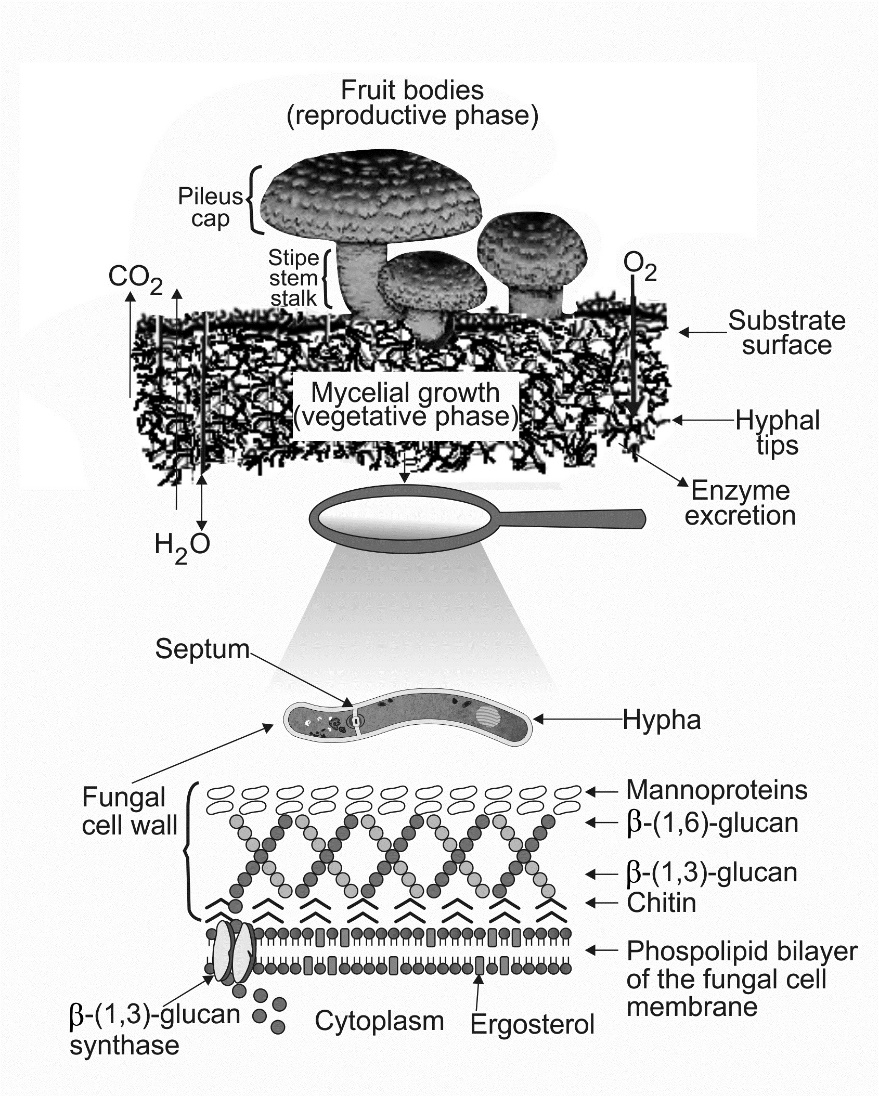 Fuente: Sánchez, 2017 (usada con permiso del autor) Fig. 1. Indicar de manera explícita la leyenda de la figura en letra Arial 12, texto justificado. Las figuras deberán ser editables y con alta resolución ya que se convertirán a PDFdurante el proceso de edición del documento. La inclusión de cualquier figura que no haya sido realizada por los autores, deberá contar con permiso del o los autores correspondientes para poder ser incluida en el artículo. Las figuras deberán estar enumeradas de manera consecutiva usando números arábigos y de esta manera indicarse en el texto. LAS FIGURAS DEBERAN SER EDITABLES Y SIN MARCOS. NO USAR LA PALABRA “GRÁFICA”, USAR LA PALABRA “FIGURA”.  LOS MANUSCRITOS ESCRITOS EN ESPAÑOL DEBERAN MOSTRAR LA LEYENDA EN AMBOS IDIOMAS (INGLÉS Y ESPAÑOL). Fig. 2. EJEMPLO DE LEYENDA. Consumo de glucosa (a) y producción de biomasa (b) por Pleurotus ostreatus en medio control (○), 5 g de glucosa (□) y 10 (●) g de glucosa/L... Las curvas de biomasa fueron ajustadas (––) usando la ecuación logística (sección 3.1.). El espacio en el que se muestren las figuras propiamente dichas no deberá mostrar ningún símbolo, o recuadros en color que describan lo que significa cada uno de ellos. En la leyenda de la figura se deberá indicar el significado de los diferentes marcadores y símbolos usados. Mostrar desviación estándar e indicar a que se refieren los símbolos usados en la leyenda de la figura (no dentro de la figura propiamente dicha). Las figuras deberán presentarse con una resolución mínima de 600 dpi. LAS FIGURAS DEBERAN SER EDITABLES Y SIN MARCOS. NO USAR LA PALABRA “GRÁFICA”, USAR LA PALABRA “FIGURA”.  LOS MANUSCRITOS ESCRITOS EN ESPAÑOL DEBERAN MOSTRAR LA LEYENDA EN AMBOS IDIOMAS (INGLÉS Y ESPAÑOL).Fig. 3. Gene expression at 28 °C (empty bars), 25 °C (black bars) and 15 °C (gray bars). EXP13 (a), and EXP7 (b). Vertical lines indicate the standard deviation of the means from nine data (three technical replicates and three biological replicates). Significant difference between temperatures was found in the gene expression with a p < 0.05 according to Tukey’s HSD test. NOTA: Por favor no use colores en las figuras que muestren barras, debido a que la información no tiene sentido si se imprime el documento en blanco y negro, se sugiere emplear barras negras sólidas, barras vacías y con líneas (por ejemplo, con líneas horizontales o diagonales).Tabla 1.  Indicar la leyenda de la tabla en letra Arial 12, texto justificado y negrilla. No colocar líneas verticales en la tabla. LOS MANUSCRITOS ESCRITOS EN ESPAÑOL DEBERAN MOSTRAR LA LEYENDA EN AMBOS IDIOMAS (INGLÉS Y ESPAÑOL).Indicar que es lo que significa cada letra o símbolo empleado en la tabla (por ejemplo, diferencia significativa, desviación estándar, etc). Usar letra Arial 10, texto justificado.LAS TABLAS DEBERAN SER EDITABLES Y NO MOSTRAR LINEAS HORIZONTALES NI VERTICALES, EXCEPTO AQUELLAS QUE SON NECESARIAS PARA SEPARAR LA INFORMACIÓN COMO SE MUESTRA EN EL EJEMPLO.4. DISCUSIÓN (MAYÚSCULA NEGRILLA)En la sección de discusión no se deberán colocar resultados. Se deberá realizar una discusión de los resultados, tomando en consideración las publicaciones reportadas actualizadas sobre trabajos similares al tema que se presenta en el artículo en cuestión. Las citas se deberán citar usando el siguiente formato (Hernández et al., 2023; Esquivel y López, 2021). Si inicia con la cita se deberá indicar de la siguiente manera: Hernández et al. (2023), o en su caso; Esquivel y López (2021). 5. CONCLUSIÓN (MAYÚSCULA NEGRILLA)Indicar la conclusión del trabajo de manera clara y concisa, en una sección aparte que se indicará después de la discusión. La conclusión deberá recapitular el argumento principal, discutir las implicaciones, reconocer las limitaciones y sugerir posibilidades de investigación futuras, de ser el caso.AGRADECIMIENTOS (SIN ENUMERAR ESTA SECCIÓN, (MAYÚSCULA NEGRILLA)Indicar todas aquellas instituciones y/o personas a quienes se desee agradecer su contribución en la realización de la investigación. Por ejemplo, financiamiento y/o revisión del artículo. No indicar agradecimientos de manera afectiva y/o personal (como suele mencionarse en tesis de grado). Emplear letra Arial 12, texto justificado. Mucho le agradeceremos seguir la guía de autores cabalmente, ya que esto facilitará el proceso de revisión y de edición de los manuscritos en caso de ser aceptados. Lo anterior, aunado a sus valiosas contribuciones científicas nos permitirá posicionar a Mex J Biotechnol dentro de las mejores en esta área del conocimiento.  CONTRIBUCIÓN DE LOS AUTORES (SIN ENUMERAR ESTA SECCIÓN, (MAYÚSCULA NEGRILLA)Favor de indicar la contribución de cada uno de los autores durante la realización del experimento y escritura del documento, ejemplo:Andrés López-Pérez realizó el trabajo experimental y analizó los datos. Lorena García y Ana León analizaron datos y supervisaron la investigación. Enrique Salas realizó los estudios usando TEM y analizó los datos. Emilia Flores proporcionó la idea inicial del proyecto, diseñó el estudio y escribió el manuscrito. Todos los autores leyeron y aprobaron la versión final del manuscrito.CONFLICTO DE INTERESES (SIN ENUMERAR ESTA SECCIÓN, (MAYÚSCULA NEGRILLA)Los autores declaran que no existe conflicto de intereses. Emplear letra Arial 12, texto justificado.REFERENCIAS (SIN ENUMERAR ESTA SECCIÓN, MAYÚSCULA NEGRILLA)Es muy importante que las referencias se coloquen de la manera como se indica en esta guía de autores, de lo contrario el artículo se regresará a los autores para que sigan el formato indicado. LES SOLICITAMOS ATENTAMENTE NO USAR NINGUNA HERRAMIENTA (SOFTWARE) para dar formato a las referencias YA QUE DIFICULTA LA EDICIÓN DEL DOCUMENTO. Se deberá revisar que cada una de las referencias cumpla cabalmente con el formato.Indicar todas las referencias de aquella bibliografía que haya sido citada en el texto y viceversa, en orden alfabético. Favor de adjuntar copia de todas aquellas referencias en prensa. NO CITAR TESIS DE GRADO, A MENOS QUE SEA IMPRESCINDIBLE.EN EL CASO DE LAS CITAS QUE PRESENTEN 2 AUTORES FAVOR DE USAR “y” o “and” para idioma español y para inglés, respectivamente. Con el objeto de incrementar la cantidad de citas para obtener el factor de impacto de la revista, se solicita consultar las publicaciones en Mex J Biotechnol y en la medida de lo posible citarlas en su artículo. Favor de seguir el siguiente formato: Publicación en revista científica: Loftus, M.G., Sánchez, C., Moore, D., Robson, G., Trinci T., 2020. A 21st century miniguide to sporophore morphogenesis and development in Agaricomycetes and their biotechnological potential. Mex. J. Biotechnol. 5 (2), 1–50. https://doi.org/10.29267/mxjb.2020.5.2.1López, D.S., Domínguez, P.K., 2021. Degradation of plastics by fungal species. Enzyme Microb. Technol. 28 (8), 112–125. https://doi.org/10.29267/emb.2021.5.2.12Libro:López, J., W., White, T.B., 2023. Degradation of Plastics by Bacteria, fourth ed. Longman, New York.Capítulo de libro Sánchez, C., 2017. Bioactives from mushroom and their application. In: Munish. P., (Ed), Food Bioactives: Extraction and Biotechnology Applications, Springer. Australia, pp. 50–105.Eyerer, P., 2010. Plastics: Classification, characterization, and economic data. Polymer sopportunities and risks I. In: Bercelo, D., Kostianoy, A. (Eds.), The Handbook of Environmental Chemistry. vol. 11. Springer, Berlin, pp. 1–17.Website references:X Author., (s) año. Título del documento consultado en línea, país, and URL e.g. http://www.uatx.mx, Tlaxcala, México, (consultado febrero 6, 2019).Material suplementarioEl material suplementario se deberá mencionar en el texto y se deberá colocar al final del documento (después de la sección de referencias), el cual se deberá identificar con la letra “S” y numerar consecutivamente (e.g. S1, S2, etc.).  ParámetroConcentración (mg/L)Concentración (mg/L)Concentración (mg/L)Concentración (mg/L)Parámetro075012001500ur (mm/d)0.989a(0.012)0.126c0.015)0.123c(0.001)0.166b(0.002)Biomasa (mg/cm2)0.020b(0.016)0.018b(0.003)0.021b(0.001)0.037a(0.006)Proteína (mg/g)64.457a(20.187)14.123d(3.296)48.494b(8.060)25.784c(9.290)